توزيع مقررات مواد الدراسات الإسلاميةالفصل الدراسي الثالث - العام الدراسي 1445هـ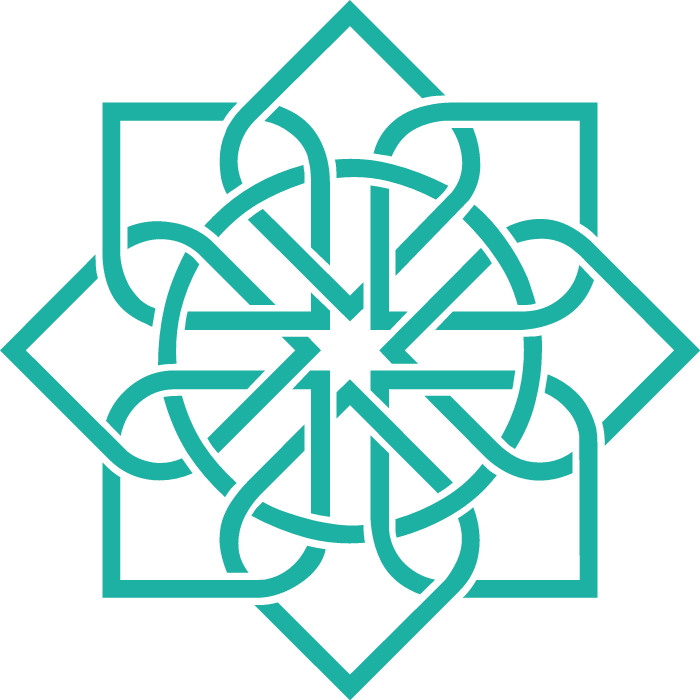 الفصل الدراسي الثالثالأسبوع1234إجازة عيد الفطر5678910111213الفصل الدراسي الثالثالأحد22/829/87/914/9إجازة عيد الفطر12/1019/1026/104/1111/1118/1125/113/12الفصل الدراسي الثالثالاثنين23/81/98/915/9إجازة عيد الفطر6/1013/1020/1027/105/1112/1119/1126/114/12الفصل الدراسي الثالثالثلاثاء24/82/99/916/9إجازة عيد الفطر7/1014/1021/1028/106/1113/1120/1127/11الفصل الدراسي الثالثالأربعاء25/83/910/917/9إجازة عيد الفطر8/1015/1022/1029/107/1114/1121/1128/11الفصل الدراسي الثالثالخميس26/84/911/918/9إجازة عيد الفطر9/1016/1023/101/118/1115/1122/1129/11إعــــــداد وتـصمـــــــــــــــــــيـــــــــمماجد بن رفاع الروقي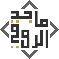 جدول توزيع المقرر، الفصل الدراسي الثالث، العام الدراسي 1445هـالمادةالقرآن الكريم (2-3)الصفالثاني ثانوي (شرعي)عدد الحصص في الأسبوع5الأسبوع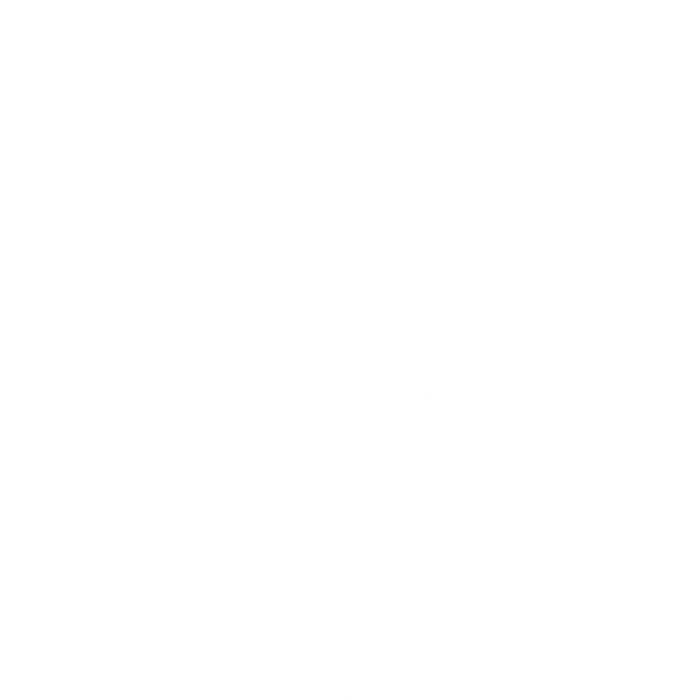 الأسبوع الأولالأسبوع الأولالأسبوع الثانيالأسبوع الثالثالأسبوع الرابعالأحد22/822/8تطبيقات التجويد29/8تلاوة سورة البقرة (260-262)7/9حفظ سورة الطور (24-31)14/9تطبيقات التجويدالاثنين23/823/8تلاوة سورة البقرة (253-254)1/9حفظ سورة الطور (15-23)8/9تلاوة سورة البقرة (272-274)15/9تلاوة سورة البقرة (282)الثلاثاء24/824/8 حفظ سورة الطور (1-14)2/9تلاوة سورة البقرة (263-265)9/9تلاوة سورة البقرة (275-277)16/9تلاوة سورة البقرة (283-284)الأربعاء25/825/8تلاوة سورة البقرة (255-257)3/9تلاوة سورة البقرة (266-267)10/9تلاوة سورة البقرة (278-281)17/9تلاوة سورة البقرة (285-286)الخميس26/826/8تلاوة سورة البقرة (258-259)4/9تلاوة سورة البقرة (268-271)11/9حفظ سورة الطور (32-42)18/9حفظ سورة الطور (43-49)الأسبوعالأسبوع الخامسالأسبوع السادسالأسبوع السابعالأسبوع الثامنالأحد--12/10تلاوة سورة آل عمران (18-22)19/10حفظ سورة الذاريات (15-23)26/10تطبيقات التجويدالاثنين6/10تلاوة سورة آل عمران (1-6)13/10حفظ سورة الذاريات (1-14)20/10تلاوة سورة آل عمران (38-41)27/10حفظ سورة الذاريات (24-30)الثلاثاء7/10تلاوة سورة آل عمران (7-9)14/10تلاوة سورة آل عمران (23-27)21/10تلاوة سورة آل عمران (42-46)28/10تلاوة سورة آل عمران (52-55)الأربعاء8/10تلاوة سورة آل عمران (10-13)15/10تلاوة سورة آل عمران (28-30)22/10تلاوة سورة آل عمران (47-51)29/10تلاوة سورة آل عمران (56-61)الخميس9/10تلاوة سورة آل عمران (14-17)16/10تلاوة سورة آل عمران (31-37)23/10إجازة مطولة1/11تلاوة سورة آل عمران (62-66)الأسبوعالأسبوع التاسعالأسبوع العاشرالأسبوع الحادي عشرالأسبوع 12الأسبوع 13الأحد4/11حفظ سورة الذاريات (31-42)11/11تلاوة سورة آل عمران (79-80)18/11مراجعة تطبيقات التجويد25/11الاختبارات النهائية3/12الاختبارات النهائيةالاثنين5/11تلاوة سورة آل عمران (67-71)12/11تلاوة سورة آل عمران (81-83)19/11مراجعة تلاوة سورة البقرة (253 - آخرها)26/11الاختبارات النهائية4/12الاختبارات النهائيةالثلاثاء6/11تلاوة سورة آل عمران (72-76)13/11حفظ سورة الذاريات (52-60)20/11مراجعة حفظ سورة الطور27/11الاختبارات النهائيةالأربعاء7/11حفظ سورة الذاريات (43-51)14/11تلاوة سورة آل عمران (84-89)21/11مراجعة تلاوة سورة آل عمران (1-92)28/11الاختبارات النهائيةالخميس8/11تلاوة سورة آل عمران (77-78)15/11تلاوة سورة آل عمران (90-92)22/11مراجعة حفظ سورة الذاريات29/11الاختبارات النهائيةاسم المعلم:اسم المدير:اسم المشرف:التوقيع:التوقيع:التوقيع:جدول توزيع المقرر، الفصل الدراسي الثالث، العام الدراسي 1445هـالمادةعلوم القرآنالصفالثاني ثانوي (شرعي)عدد الحصص في الأسبوع5الأسبوعالأسبوع الأولالأسبوع الأولالأسبوع الثانيالأسبوع الثالثالأسبوع الرابعالأحد22/822/8المبادئ العشرة لعلوم القرآن29/8الوحي7/9خصائص القرآن الكريم14/9أسباب النزولالاثنين23/823/8المبادئ العشرة لعلوم القرآن1/9الوحي8/9فضائل القرآن الكريم15/9أسباب النزولالثلاثاء24/824/8المبادئ العشرة لعلوم القرآن2/9التعريف بالقرآن الكريم9/9فضائل القرآن الكريم16/9المكي والمدنيالأربعاء25/825/8نشأة علوم القرآن وتطورها3/9التعريف بالقرآن الكريم10/9نزول القرآن الكريم17/9المكي والمدنيالخميس26/826/8نشأة علوم القرآن وتطورها4/9خصائص القرآن الكريم11/9نزول القرآن الكريم18/9جمع القرآن الكريم وكتابته (الحفظ في الصدور)الأسبوعالأسبوع الخامسالأسبوع السادسالأسبوع السابعالأسبوع الثامنالأحد--12/10مراجعة وتطبيقات لما سبق19/10الآيات والسور 126/10مقاصد السور ومناسباتهاالاثنين6/10جمع القرآن وكتابته (الحفظ في السطور)13/10بلاغة القرآن الكريم20/10الآيات والسور 127/10مقاصد السور ومناسباتهاالثلاثاء7/10جمع القرآن وكتابته (الحفظ في السطور)14/10بلاغة القرآن الكريم21/10الآيات والسور 228/10الآيات المتشابهاتالأربعاء8/10جمع القرآن وكتابته (الجمع الصوتي)15/10الجدل والحوار في القرآن22/10الآيات والسور 229/10الآيات المتشابهاتالخميس9/10جمع القرآن وكتابته (الجمع الصوتي)16/10ترجمة معاني القرآن23/10إجازة مطولة1/11الآيات المتشابهاتالأسبوعالأسبوع التاسعالأسبوع العاشرالأسبوع الحادي عشرالأسبوع 12الأسبوع 13الأحد4/11القصص في القرآن الكريم 111/11القصص في القرآن الكريم 318/11النسخ في القرآن الكريم25/11الاختبارات النهائية3/12الاختبارات النهائيةالاثنين5/11القصص في القرآن الكريم 112/11القصص في القرآن الكريم 319/11النسخ في القرآن الكريم26/11الاختبارات النهائية4/12الاختبارات النهائيةالثلاثاء6/11القصص في القرآن الكريم 213/11القصص في القرآن الكريم 320/11النسخ في القرآن الكريم27/11الاختبارات النهائيةالأربعاء7/11القصص في القرآن الكريم 214/11الأمثال في القرآن الكريم21/11مراجعة وتطبيقات لما سبق28/11الاختبارات النهائيةالخميس8/11القصص في القرآن الكريم 215/11الأمثال في القرآن الكريم22/11مراجعة وتطبيقات لما سبق29/11الاختبارات النهائيةاسم المعلم:اسم المدير:اسم المشرف:التوقيع:التوقيع:التوقيع: